Администрация городского округа «Город Калининград»КОМИТЕТ ПО ОБРАЗОВАНИЮ   УТВЕРЖДАЮИо директора МАУ ДО ЦТР и ГО              «Информационные технологии»	_______________Е.И.Нагорнов	22 июня 2017 г.ПРОГРАММА летнего оздоровительного лагеря с дневным пребыванием детей ЛОЛ «Радуга – 2017»2- смена 	 26 июня -16 июля  2017 г.Администрация городского округа «Город Калининград»КОМИТЕТ ПО ОБРАЗОВАНИЮ   УТВЕРЖДАЮИо директора МАУ ДО ЦТР и ГО              «Информационные технологии»	_______________Е.И.Нагорнов	22 июня 2017 г.ПРОГРАММА летнего оздоровительного лагеря с дневным пребыванием детей ЛОЛ «Радуга – 2017»2- смена 	 26 июня -16 июля  2017 г.Администрация городского округа «Город Калининград»КОМИТЕТ ПО ОБРАЗОВАНИЮ   УТВЕРЖДАЮИо директора МАУ ДО ЦТР и ГО              «Информационные технологии»	_______________Е.И.Нагорнов	22 июня 2017 г.ПРОГРАММА летнего оздоровительного лагеря с дневным пребыванием детей ЛОЛ «Радуга – 2017»2- смена 	 26 июня -16 июля  2017 г.Администрация городского округа «Город Калининград»КОМИТЕТ ПО ОБРАЗОВАНИЮ   УТВЕРЖДАЮИо директора МАУ ДО ЦТР и ГО              «Информационные технологии»	_______________Е.И.Нагорнов	22 июня 2017 г.ПРОГРАММА летнего оздоровительного лагеря с дневным пребыванием детей ЛОЛ «Радуга – 2017»2- смена 	 26 июня -16 июля  2017 г.Администрация городского округа «Город Калининград»КОМИТЕТ ПО ОБРАЗОВАНИЮ   УТВЕРЖДАЮИо директора МАУ ДО ЦТР и ГО              «Информационные технологии»	_______________Е.И.Нагорнов	22 июня 2017 г.ПРОГРАММА летнего оздоровительного лагеря с дневным пребыванием детей ЛОЛ «Радуга – 2017»2- смена 	 26 июня -16 июля  2017 г.Администрация городского округа «Город Калининград»КОМИТЕТ ПО ОБРАЗОВАНИЮ   УТВЕРЖДАЮИо директора МАУ ДО ЦТР и ГО              «Информационные технологии»	_______________Е.И.Нагорнов	22 июня 2017 г.ПРОГРАММА летнего оздоровительного лагеря с дневным пребыванием детей ЛОЛ «Радуга – 2017»2- смена 	 26 июня -16 июля  2017 г.Администрация городского округа «Город Калининград»КОМИТЕТ ПО ОБРАЗОВАНИЮ   УТВЕРЖДАЮИо директора МАУ ДО ЦТР и ГО              «Информационные технологии»	_______________Е.И.Нагорнов	22 июня 2017 г.ПРОГРАММА летнего оздоровительного лагеря с дневным пребыванием детей ЛОЛ «Радуга – 2017»2- смена 	 26 июня -16 июля  2017 г.Администрация городского округа «Город Калининград»КОМИТЕТ ПО ОБРАЗОВАНИЮ   УТВЕРЖДАЮИо директора МАУ ДО ЦТР и ГО              «Информационные технологии»	_______________Е.И.Нагорнов	22 июня 2017 г.ПРОГРАММА летнего оздоровительного лагеря с дневным пребыванием детей ЛОЛ «Радуга – 2017»2- смена 	 26 июня -16 июля  2017 г.Администрация городского округа «Город Калининград»КОМИТЕТ ПО ОБРАЗОВАНИЮ   УТВЕРЖДАЮИо директора МАУ ДО ЦТР и ГО              «Информационные технологии»	_______________Е.И.Нагорнов	22 июня 2017 г.ПРОГРАММА летнего оздоровительного лагеря с дневным пребыванием детей ЛОЛ «Радуга – 2017»2- смена 	 26 июня -16 июля  2017 г.Администрация городского округа «Город Калининград»КОМИТЕТ ПО ОБРАЗОВАНИЮ   УТВЕРЖДАЮИо директора МАУ ДО ЦТР и ГО              «Информационные технологии»	_______________Е.И.Нагорнов	22 июня 2017 г.ПРОГРАММА летнего оздоровительного лагеря с дневным пребыванием детей ЛОЛ «Радуга – 2017»2- смена 	 26 июня -16 июля  2017 г.Администрация городского округа «Город Калининград»КОМИТЕТ ПО ОБРАЗОВАНИЮ   УТВЕРЖДАЮИо директора МАУ ДО ЦТР и ГО              «Информационные технологии»	_______________Е.И.Нагорнов	22 июня 2017 г.ПРОГРАММА летнего оздоровительного лагеря с дневным пребыванием детей ЛОЛ «Радуга – 2017»2- смена 	 26 июня -16 июля  2017 г.Администрация городского округа «Город Калининград»КОМИТЕТ ПО ОБРАЗОВАНИЮ   УТВЕРЖДАЮИо директора МАУ ДО ЦТР и ГО              «Информационные технологии»	_______________Е.И.Нагорнов	22 июня 2017 г.ПРОГРАММА летнего оздоровительного лагеря с дневным пребыванием детей ЛОЛ «Радуга – 2017»2- смена 	 26 июня -16 июля  2017 г.Администрация городского округа «Город Калининград»КОМИТЕТ ПО ОБРАЗОВАНИЮ   УТВЕРЖДАЮИо директора МАУ ДО ЦТР и ГО              «Информационные технологии»	_______________Е.И.Нагорнов	22 июня 2017 г.ПРОГРАММА летнего оздоровительного лагеря с дневным пребыванием детей ЛОЛ «Радуга – 2017»2- смена 	 26 июня -16 июля  2017 г.Администрация городского округа «Город Калининград»КОМИТЕТ ПО ОБРАЗОВАНИЮ   УТВЕРЖДАЮИо директора МАУ ДО ЦТР и ГО              «Информационные технологии»	_______________Е.И.Нагорнов	22 июня 2017 г.ПРОГРАММА летнего оздоровительного лагеря с дневным пребыванием детей ЛОЛ «Радуга – 2017»2- смена 	 26 июня -16 июля  2017 г.Администрация городского округа «Город Калининград»КОМИТЕТ ПО ОБРАЗОВАНИЮ   УТВЕРЖДАЮИо директора МАУ ДО ЦТР и ГО              «Информационные технологии»	_______________Е.И.Нагорнов	22 июня 2017 г.ПРОГРАММА летнего оздоровительного лагеря с дневным пребыванием детей ЛОЛ «Радуга – 2017»2- смена 	 26 июня -16 июля  2017 г.Администрация городского округа «Город Калининград»КОМИТЕТ ПО ОБРАЗОВАНИЮ   УТВЕРЖДАЮИо директора МАУ ДО ЦТР и ГО              «Информационные технологии»	_______________Е.И.Нагорнов	22 июня 2017 г.ПРОГРАММА летнего оздоровительного лагеря с дневным пребыванием детей ЛОЛ «Радуга – 2017»2- смена 	 26 июня -16 июля  2017 г.Администрация городского округа «Город Калининград»КОМИТЕТ ПО ОБРАЗОВАНИЮ   УТВЕРЖДАЮИо директора МАУ ДО ЦТР и ГО              «Информационные технологии»	_______________Е.И.Нагорнов	22 июня 2017 г.ПРОГРАММА летнего оздоровительного лагеря с дневным пребыванием детей ЛОЛ «Радуга – 2017»2- смена 	 26 июня -16 июля  2017 г.Администрация городского округа «Город Калининград»КОМИТЕТ ПО ОБРАЗОВАНИЮ   УТВЕРЖДАЮИо директора МАУ ДО ЦТР и ГО              «Информационные технологии»	_______________Е.И.Нагорнов	22 июня 2017 г.ПРОГРАММА летнего оздоровительного лагеря с дневным пребыванием детей ЛОЛ «Радуга – 2017»2- смена 	 26 июня -16 июля  2017 г.Администрация городского округа «Город Калининград»КОМИТЕТ ПО ОБРАЗОВАНИЮ   УТВЕРЖДАЮИо директора МАУ ДО ЦТР и ГО              «Информационные технологии»	_______________Е.И.Нагорнов	22 июня 2017 г.ПРОГРАММА летнего оздоровительного лагеря с дневным пребыванием детей ЛОЛ «Радуга – 2017»2- смена 	 26 июня -16 июля  2017 г.ДатаВремя1 отряд   Каб. 9Педагоги-воспитатели:Расич Елена Николаевна Гусарова Татьяна Сергеевна1 отряд   Каб. 9Педагоги-воспитатели:Расич Елена Николаевна Гусарова Татьяна Сергеевна1 отряд   Каб. 9Педагоги-воспитатели:Расич Елена Николаевна Гусарова Татьяна Сергеевна1 отряд   Каб. 9Педагоги-воспитатели:Расич Елена Николаевна Гусарова Татьяна Сергеевна1 отряд   Каб. 9Педагоги-воспитатели:Расич Елена Николаевна Гусарова Татьяна Сергеевна2 отряд     Каб. 14Педагоги-воспитатели:Емельянова Тамара Сергеевна Коваленко Татьяна Андреевна 2 отряд     Каб. 14Педагоги-воспитатели:Емельянова Тамара Сергеевна Коваленко Татьяна Андреевна 2 отряд     Каб. 14Педагоги-воспитатели:Емельянова Тамара Сергеевна Коваленко Татьяна Андреевна 2 отряд     Каб. 14Педагоги-воспитатели:Емельянова Тамара Сергеевна Коваленко Татьяна Андреевна 2 отряд     Каб. 14Педагоги-воспитатели:Емельянова Тамара Сергеевна Коваленко Татьяна Андреевна 3 отряд   Каб. 7Педагоги-воспитатели:Жукова Вероника Игоревна Юркевич Елена Николаевна  3 отряд   Каб. 7Педагоги-воспитатели:Жукова Вероника Игоревна Юркевич Елена Николаевна  3 отряд   Каб. 7Педагоги-воспитатели:Жукова Вероника Игоревна Юркевич Елена Николаевна  3 отряд   Каб. 7Педагоги-воспитатели:Жукова Вероника Игоревна Юркевич Елена Николаевна  3 отряд   Каб. 7Педагоги-воспитатели:Жукова Вероника Игоревна Юркевич Елена Николаевна  3 отряд   Каб. 7Педагоги-воспитатели:Жукова Вероника Игоревна Юркевич Елена Николаевна  4 отряд   Каб. 13Педагоги-воспитатели:- Новичкова Татьяна СергеевнаЯшин Виктор Георгиевич                   26 июняпонед10.00- 10.25Инструктажи по технике безопасности: Безопасный путь в лагерь и домой. Правила поведения в Центре, общественных местах, в общественном транспорте, на улицах и дорогах города. Коллективно-творческое дело «МЫ ЗА БЕЗОПАСНУЮ СРЕДУ!»             Инструктажи по технике безопасности: Безопасный путь в лагерь и домой. Правила поведения в Центре, общественных местах, в общественном транспорте, на улицах и дорогах города. Коллективно-творческое дело «МЫ ЗА БЕЗОПАСНУЮ СРЕДУ!»             Инструктажи по технике безопасности: Безопасный путь в лагерь и домой. Правила поведения в Центре, общественных местах, в общественном транспорте, на улицах и дорогах города. Коллективно-творческое дело «МЫ ЗА БЕЗОПАСНУЮ СРЕДУ!»             Инструктажи по технике безопасности: Безопасный путь в лагерь и домой. Правила поведения в Центре, общественных местах, в общественном транспорте, на улицах и дорогах города. Коллективно-творческое дело «МЫ ЗА БЕЗОПАСНУЮ СРЕДУ!»             Инструктажи по технике безопасности: Безопасный путь в лагерь и домой. Правила поведения в Центре, общественных местах, в общественном транспорте, на улицах и дорогах города. Коллективно-творческое дело «МЫ ЗА БЕЗОПАСНУЮ СРЕДУ!»             Инструктажи по технике безопасности: Безопасный путь в лагерь и домой. Правила поведения в Центре, общественных местах, в общественном транспорте, на улицах и дорогах города. Коллективно-творческое дело «МЫ ЗА БЕЗОПАСНУЮ СРЕДУ!»             Инструктажи по технике безопасности: Безопасный путь в лагерь и домой. Правила поведения в Центре, общественных местах, в общественном транспорте, на улицах и дорогах города. Коллективно-творческое дело «МЫ ЗА БЕЗОПАСНУЮ СРЕДУ!»             Инструктажи по технике безопасности: Безопасный путь в лагерь и домой. Правила поведения в Центре, общественных местах, в общественном транспорте, на улицах и дорогах города. Коллективно-творческое дело «МЫ ЗА БЕЗОПАСНУЮ СРЕДУ!»             Инструктажи по технике безопасности: Безопасный путь в лагерь и домой. Правила поведения в Центре, общественных местах, в общественном транспорте, на улицах и дорогах города. Коллективно-творческое дело «МЫ ЗА БЕЗОПАСНУЮ СРЕДУ!»             Инструктажи по технике безопасности: Безопасный путь в лагерь и домой. Правила поведения в Центре, общественных местах, в общественном транспорте, на улицах и дорогах города. Коллективно-творческое дело «МЫ ЗА БЕЗОПАСНУЮ СРЕДУ!»             Инструктажи по технике безопасности: Безопасный путь в лагерь и домой. Правила поведения в Центре, общественных местах, в общественном транспорте, на улицах и дорогах города. Коллективно-творческое дело «МЫ ЗА БЕЗОПАСНУЮ СРЕДУ!»             Инструктажи по технике безопасности: Безопасный путь в лагерь и домой. Правила поведения в Центре, общественных местах, в общественном транспорте, на улицах и дорогах города. Коллективно-творческое дело «МЫ ЗА БЕЗОПАСНУЮ СРЕДУ!»             Инструктажи по технике безопасности: Безопасный путь в лагерь и домой. Правила поведения в Центре, общественных местах, в общественном транспорте, на улицах и дорогах города. Коллективно-творческое дело «МЫ ЗА БЕЗОПАСНУЮ СРЕДУ!»             Инструктажи по технике безопасности: Безопасный путь в лагерь и домой. Правила поведения в Центре, общественных местах, в общественном транспорте, на улицах и дорогах города. Коллективно-творческое дело «МЫ ЗА БЕЗОПАСНУЮ СРЕДУ!»             Инструктажи по технике безопасности: Безопасный путь в лагерь и домой. Правила поведения в Центре, общественных местах, в общественном транспорте, на улицах и дорогах города. Коллективно-творческое дело «МЫ ЗА БЕЗОПАСНУЮ СРЕДУ!»             Инструктажи по технике безопасности: Безопасный путь в лагерь и домой. Правила поведения в Центре, общественных местах, в общественном транспорте, на улицах и дорогах города. Коллективно-творческое дело «МЫ ЗА БЕЗОПАСНУЮ СРЕДУ!»             Инструктажи по технике безопасности: Безопасный путь в лагерь и домой. Правила поведения в Центре, общественных местах, в общественном транспорте, на улицах и дорогах города. Коллективно-творческое дело «МЫ ЗА БЕЗОПАСНУЮ СРЕДУ!»             26 июняпонед10.30-11.00«Школа хороших манер»Курс детского этикета  Кабинет 9«Школа хороших манер»Курс детского этикета  Кабинет 9«Школа хороших манер»Курс детского этикета  Кабинет 9«Школа хороших манер»Курс детского этикета  Кабинет 9«Школа хороших манер»Курс детского этикета  Кабинет 9«Игротека»Конференц-зал/спортплощадка«Игротека»Конференц-зал/спортплощадка«Игротека»Конференц-зал/спортплощадка«Игротека»Конференц-зал/спортплощадка«Игротека»Конференц-зал/спортплощадка«Интеллектуальный клуб»Кабинет 1«Интеллектуальный клуб»Кабинет 1«Интеллектуальный клуб»Кабинет 1«Интеллектуальный клуб»Кабинет 1«Будь здоров!» спортивные игры Спортзал/спортпл«Будь здоров!» спортивные игры Спортзал/спортпл«Будь здоров!» спортивные игры Спортзал/спортпл26 июняпонед11.05-11.35«Будь здоров!» спортивные игры Спортзал/спортпло«Будь здоров!» спортивные игры Спортзал/спортпло«Будь здоров!» спортивные игры Спортзал/спортпло«Будь здоров!» спортивные игры Спортзал/спортпло«Будь здоров!» спортивные игры Спортзал/спортпло«Школа хороших манер»Курс детского этикета  Кабинет 9«Школа хороших манер»Курс детского этикета  Кабинет 9«Школа хороших манер»Курс детского этикета  Кабинет 9«Школа хороших манер»Курс детского этикета  Кабинет 9«Школа хороших манер»Курс детского этикета  Кабинет 9«Игротека»Конференц-зал/спортплощадка«Игротека»Конференц-зал/спортплощадка«Игротека»Конференц-зал/спортплощадка«Игротека»Конференц-зал/спортплощадка«Интеллектуальный клуб»Кабинет 1«Интеллектуальный клуб»Кабинет 1«Интеллектуальный клуб»Кабинет 126 июняпонед11.40-12.10«Интеллектуальный клуб»Кабинет 1«Интеллектуальный клуб»Кабинет 1«Интеллектуальный клуб»Кабинет 1«Интеллектуальный клуб»Кабинет 1«Интеллектуальный клуб»Кабинет 1«Будь здоров!» спортивные игры Спортзал/спортпл«Будь здоров!» спортивные игры Спортзал/спортпл«Будь здоров!» спортивные игры Спортзал/спортпл«Будь здоров!» спортивные игры Спортзал/спортпл«Будь здоров!» спортивные игры Спортзал/спортпл«Школа хороших манер»Курс детского этикета  Кабинет 9«Школа хороших манер»Курс детского этикета  Кабинет 9«Школа хороших манер»Курс детского этикета  Кабинет 9«Школа хороших манер»Курс детского этикета  Кабинет 9«Игротека»Конференц-зал/спортплощадка«Игротека»Конференц-зал/спортплощадка«Игротека»Конференц-зал/спортплощадка26 июняпонед12.15-12.45«Игротека»Конференц-зал/спортплощадка«Игротека»Конференц-зал/спортплощадка«Игротека»Конференц-зал/спортплощадка«Игротека»Конференц-зал/спортплощадка«Игротека»Конференц-зал/спортплощадка«Интеллектуальный клуб»Кабинет 1«Интеллектуальный клуб»Кабинет 1«Интеллектуальный клуб»Кабинет 1«Интеллектуальный клуб»Кабинет 1«Интеллектуальный клуб»Кабинет 1«Будь здоров!» спортивные игры Спортзал/спортпл«Будь здоров!» спортивные игры Спортзал/спортпл«Будь здоров!» спортивные игры Спортзал/спортпл«Будь здоров!» спортивные игры Спортзал/спортпл«Школа хороших манер»Курс детского этикета  Кабинет 9«Школа хороших манер»Курс детского этикета  Кабинет 9«Школа хороших манер»Курс детского этикета  Кабинет 926 июняпонед14.00-15.00Анкетирование и тренинги в отрядах на сплочение коллектива «Знакомьтесь – это МЫ!»Анкетирование и тренинги в отрядах на сплочение коллектива «Знакомьтесь – это МЫ!»Анкетирование и тренинги в отрядах на сплочение коллектива «Знакомьтесь – это МЫ!»Анкетирование и тренинги в отрядах на сплочение коллектива «Знакомьтесь – это МЫ!»Анкетирование и тренинги в отрядах на сплочение коллектива «Знакомьтесь – это МЫ!»Анкетирование и тренинги в отрядах на сплочение коллектива «Знакомьтесь – это МЫ!»Анкетирование и тренинги в отрядах на сплочение коллектива «Знакомьтесь – это МЫ!»Анкетирование и тренинги в отрядах на сплочение коллектива «Знакомьтесь – это МЫ!»Анкетирование и тренинги в отрядах на сплочение коллектива «Знакомьтесь – это МЫ!»Анкетирование и тренинги в отрядах на сплочение коллектива «Знакомьтесь – это МЫ!»Анкетирование и тренинги в отрядах на сплочение коллектива «Знакомьтесь – это МЫ!»Анкетирование и тренинги в отрядах на сплочение коллектива «Знакомьтесь – это МЫ!»Анкетирование и тренинги в отрядах на сплочение коллектива «Знакомьтесь – это МЫ!»Анкетирование и тренинги в отрядах на сплочение коллектива «Знакомьтесь – это МЫ!»Анкетирование и тренинги в отрядах на сплочение коллектива «Знакомьтесь – это МЫ!»Анкетирование и тренинги в отрядах на сплочение коллектива «Знакомьтесь – это МЫ!»Анкетирование и тренинги в отрядах на сплочение коллектива «Знакомьтесь – это МЫ!»27 июнявторник10.00-15.00ЭКСКУРСИОННЫЙ ДЕНЬ – БАЛТИЙСК – САМЫЙ ЗАПАДНЫЙ ГОРОД РОССИИ                                                    отъезд 9-30 от столовойЭКСКУРСИОННЫЙ ДЕНЬ – БАЛТИЙСК – САМЫЙ ЗАПАДНЫЙ ГОРОД РОССИИ                                                    отъезд 9-30 от столовойЭКСКУРСИОННЫЙ ДЕНЬ – БАЛТИЙСК – САМЫЙ ЗАПАДНЫЙ ГОРОД РОССИИ                                                    отъезд 9-30 от столовойЭКСКУРСИОННЫЙ ДЕНЬ – БАЛТИЙСК – САМЫЙ ЗАПАДНЫЙ ГОРОД РОССИИ                                                    отъезд 9-30 от столовойЭКСКУРСИОННЫЙ ДЕНЬ – БАЛТИЙСК – САМЫЙ ЗАПАДНЫЙ ГОРОД РОССИИ                                                    отъезд 9-30 от столовойЭКСКУРСИОННЫЙ ДЕНЬ – БАЛТИЙСК – САМЫЙ ЗАПАДНЫЙ ГОРОД РОССИИ                                                    отъезд 9-30 от столовойЭКСКУРСИОННЫЙ ДЕНЬ – БАЛТИЙСК – САМЫЙ ЗАПАДНЫЙ ГОРОД РОССИИ                                                    отъезд 9-30 от столовойЭКСКУРСИОННЫЙ ДЕНЬ – БАЛТИЙСК – САМЫЙ ЗАПАДНЫЙ ГОРОД РОССИИ                                                    отъезд 9-30 от столовойЭКСКУРСИОННЫЙ ДЕНЬ – БАЛТИЙСК – САМЫЙ ЗАПАДНЫЙ ГОРОД РОССИИ                                                    отъезд 9-30 от столовойЭКСКУРСИОННЫЙ ДЕНЬ – БАЛТИЙСК – САМЫЙ ЗАПАДНЫЙ ГОРОД РОССИИ                                                    отъезд 9-30 от столовойЭКСКУРСИОННЫЙ ДЕНЬ – БАЛТИЙСК – САМЫЙ ЗАПАДНЫЙ ГОРОД РОССИИ                                                    отъезд 9-30 от столовойЭКСКУРСИОННЫЙ ДЕНЬ – БАЛТИЙСК – САМЫЙ ЗАПАДНЫЙ ГОРОД РОССИИ                                                    отъезд 9-30 от столовойЭКСКУРСИОННЫЙ ДЕНЬ – БАЛТИЙСК – САМЫЙ ЗАПАДНЫЙ ГОРОД РОССИИ                                                    отъезд 9-30 от столовойЭКСКУРСИОННЫЙ ДЕНЬ – БАЛТИЙСК – САМЫЙ ЗАПАДНЫЙ ГОРОД РОССИИ                                                    отъезд 9-30 от столовойЭКСКУРСИОННЫЙ ДЕНЬ – БАЛТИЙСК – САМЫЙ ЗАПАДНЫЙ ГОРОД РОССИИ                                                    отъезд 9-30 от столовойЭКСКУРСИОННЫЙ ДЕНЬ – БАЛТИЙСК – САМЫЙ ЗАПАДНЫЙ ГОРОД РОССИИ                                                    отъезд 9-30 от столовойЭКСКУРСИОННЫЙ ДЕНЬ – БАЛТИЙСК – САМЫЙ ЗАПАДНЫЙ ГОРОД РОССИИ                                                    отъезд 9-30 от столовой28 июнясреда10.30-11.00«Школа хороших манер»Курс детского этикета  Кабинет 9«Игротека»Конференц-зал/спортплощадка«Игротека»Конференц-зал/спортплощадка«Игротека»Конференц-зал/спортплощадка«Игротека»Конференц-зал/спортплощадка«Игротека»Конференц-зал/спортплощадка«Игротека»Конференц-зал/спортплощадка«Интеллектуальный клуб»Кабинет 1«Интеллектуальный клуб»Кабинет 1«Интеллектуальный клуб»Кабинет 1«Интеллектуальный клуб»Кабинет 1«Будь здоров!» спортивные игры Спортзал/спортпл«Будь здоров!» спортивные игры Спортзал/спортпл«Будь здоров!» спортивные игры Спортзал/спортпл«Будь здоров!» спортивные игры Спортзал/спортпл«Будь здоров!» спортивные игры Спортзал/спортпл«Будь здоров!» спортивные игры Спортзал/спортпл28 июнясреда11.05-11.35«Будь здоров!» спортивные игры Спортзал/спортпло«Школа хороших манер»Курс детского этикета  Кабинет 9«Школа хороших манер»Курс детского этикета  Кабинет 9«Школа хороших манер»Курс детского этикета  Кабинет 9«Школа хороших манер»Курс детского этикета  Кабинет 9«Школа хороших манер»Курс детского этикета  Кабинет 9«Школа хороших манер»Курс детского этикета  Кабинет 9«Игротека»Конференц-зал/спортплощадка«Игротека»Конференц-зал/спортплощадка«Игротека»Конференц-зал/спортплощадка«Игротека»Конференц-зал/спортплощадка«Интеллектуальный клуб»Кабинет 1«Интеллектуальный клуб»Кабинет 1«Интеллектуальный клуб»Кабинет 1«Интеллектуальный клуб»Кабинет 1«Интеллектуальный клуб»Кабинет 1«Интеллектуальный клуб»Кабинет 128 июнясреда11.40-12.10«Интеллектуальный клуб»Кабинет 1«Будь здоров!» спортивные игры Спортзал/спортпл«Будь здоров!» спортивные игры Спортзал/спортпл«Будь здоров!» спортивные игры Спортзал/спортпл«Будь здоров!» спортивные игры Спортзал/спортпл«Будь здоров!» спортивные игры Спортзал/спортпл«Будь здоров!» спортивные игры Спортзал/спортпл«Школа хороших манер»Курс детского этикета  Кабинет 9«Школа хороших манер»Курс детского этикета  Кабинет 9«Школа хороших манер»Курс детского этикета  Кабинет 9«Школа хороших манер»Курс детского этикета  Кабинет 9«Игротека»Конференц-зал/спортплощадка«Игротека»Конференц-зал/спортплощадка«Игротека»Конференц-зал/спортплощадка«Игротека»Конференц-зал/спортплощадка«Игротека»Конференц-зал/спортплощадка«Игротека»Конференц-зал/спортплощадка28 июнясреда12.15-12.45«Игротека»Конференц-зал/спортплощадка«Интеллектуальный клуб»Кабинет 1«Интеллектуальный клуб»Кабинет 1«Интеллектуальный клуб»Кабинет 1«Интеллектуальный клуб»Кабинет 1«Интеллектуальный клуб»Кабинет 1«Интеллектуальный клуб»Кабинет 1«Будь здоров!» спортивные игры Спортзал/спортпл«Будь здоров!» спортивные игры Спортзал/спортпл«Будь здоров!» спортивные игры Спортзал/спортпл«Будь здоров!» спортивные игры Спортзал/спортпл«Школа хороших манер»Курс детского этикета  Кабинет 9«Школа хороших манер»Курс детского этикета  Кабинет 9«Школа хороших манер»Курс детского этикета  Кабинет 9«Школа хороших манер»Курс детского этикета  Кабинет 9«Школа хороших манер»Курс детского этикета  Кабинет 9«Школа хороших манер»Курс детского этикета  Кабинет 928 июнясреда14.00-15.00Социальное проектирование по отрядам «Моя летняя экспедиция» (оформление альбомов)Социальное проектирование по отрядам «Моя летняя экспедиция» (оформление альбомов)Социальное проектирование по отрядам «Моя летняя экспедиция» (оформление альбомов)Социальное проектирование по отрядам «Моя летняя экспедиция» (оформление альбомов)Социальное проектирование по отрядам «Моя летняя экспедиция» (оформление альбомов)Социальное проектирование по отрядам «Моя летняя экспедиция» (оформление альбомов)Социальное проектирование по отрядам «Моя летняя экспедиция» (оформление альбомов)Социальное проектирование по отрядам «Моя летняя экспедиция» (оформление альбомов)Социальное проектирование по отрядам «Моя летняя экспедиция» (оформление альбомов)Социальное проектирование по отрядам «Моя летняя экспедиция» (оформление альбомов)Социальное проектирование по отрядам «Моя летняя экспедиция» (оформление альбомов)Социальное проектирование по отрядам «Моя летняя экспедиция» (оформление альбомов)Социальное проектирование по отрядам «Моя летняя экспедиция» (оформление альбомов)Социальное проектирование по отрядам «Моя летняя экспедиция» (оформление альбомов)Социальное проектирование по отрядам «Моя летняя экспедиция» (оформление альбомов)Социальное проектирование по отрядам «Моя летняя экспедиция» (оформление альбомов)Социальное проектирование по отрядам «Моя летняя экспедиция» (оформление альбомов)29 июнячетверг10.00-15.00ЭКСКУРСИОННЫЙ ДЕНЬ – ГОНЧАРНАЯ МАСТЕРСКАЯ  (парк Калинина)                             отъезд 9-30 от столовой/// возвр. в 13,30 к столовЭКСКУРСИОННЫЙ ДЕНЬ – ГОНЧАРНАЯ МАСТЕРСКАЯ  (парк Калинина)                             отъезд 9-30 от столовой/// возвр. в 13,30 к столовЭКСКУРСИОННЫЙ ДЕНЬ – ГОНЧАРНАЯ МАСТЕРСКАЯ  (парк Калинина)                             отъезд 9-30 от столовой/// возвр. в 13,30 к столовЭКСКУРСИОННЫЙ ДЕНЬ – ГОНЧАРНАЯ МАСТЕРСКАЯ  (парк Калинина)                             отъезд 9-30 от столовой/// возвр. в 13,30 к столовЭКСКУРСИОННЫЙ ДЕНЬ – ГОНЧАРНАЯ МАСТЕРСКАЯ  (парк Калинина)                             отъезд 9-30 от столовой/// возвр. в 13,30 к столовЭКСКУРСИОННЫЙ ДЕНЬ – ГОНЧАРНАЯ МАСТЕРСКАЯ  (парк Калинина)                             отъезд 9-30 от столовой/// возвр. в 13,30 к столовЭКСКУРСИОННЫЙ ДЕНЬ – ГОНЧАРНАЯ МАСТЕРСКАЯ  (парк Калинина)                             отъезд 9-30 от столовой/// возвр. в 13,30 к столовЭКСКУРСИОННЫЙ ДЕНЬ – ГОНЧАРНАЯ МАСТЕРСКАЯ  (парк Калинина)                             отъезд 9-30 от столовой/// возвр. в 13,30 к столовЭКСКУРСИОННЫЙ ДЕНЬ – ГОНЧАРНАЯ МАСТЕРСКАЯ  (парк Калинина)                             отъезд 9-30 от столовой/// возвр. в 13,30 к столовЭКСКУРСИОННЫЙ ДЕНЬ – ГОНЧАРНАЯ МАСТЕРСКАЯ  (парк Калинина)                             отъезд 9-30 от столовой/// возвр. в 13,30 к столовЭКСКУРСИОННЫЙ ДЕНЬ – ГОНЧАРНАЯ МАСТЕРСКАЯ  (парк Калинина)                             отъезд 9-30 от столовой/// возвр. в 13,30 к столовЭКСКУРСИОННЫЙ ДЕНЬ – ГОНЧАРНАЯ МАСТЕРСКАЯ  (парк Калинина)                             отъезд 9-30 от столовой/// возвр. в 13,30 к столовЭКСКУРСИОННЫЙ ДЕНЬ – ГОНЧАРНАЯ МАСТЕРСКАЯ  (парк Калинина)                             отъезд 9-30 от столовой/// возвр. в 13,30 к столовЭКСКУРСИОННЫЙ ДЕНЬ – ГОНЧАРНАЯ МАСТЕРСКАЯ  (парк Калинина)                             отъезд 9-30 от столовой/// возвр. в 13,30 к столовЭКСКУРСИОННЫЙ ДЕНЬ – ГОНЧАРНАЯ МАСТЕРСКАЯ  (парк Калинина)                             отъезд 9-30 от столовой/// возвр. в 13,30 к столовЭКСКУРСИОННЫЙ ДЕНЬ – ГОНЧАРНАЯ МАСТЕРСКАЯ  (парк Калинина)                             отъезд 9-30 от столовой/// возвр. в 13,30 к столовЭКСКУРСИОННЫЙ ДЕНЬ – ГОНЧАРНАЯ МАСТЕРСКАЯ  (парк Калинина)                             отъезд 9-30 от столовой/// возвр. в 13,30 к столов30 июняпятница10.30-11.00«Школа хороших манер»Курс детского этикета  Кабинет 9«Школа хороших манер»Курс детского этикета  Кабинет 9«Игротека»Конференц-зал/спортплощадка«Игротека»Конференц-зал/спортплощадка«Игротека»Конференц-зал/спортплощадка«Игротека»Конференц-зал/спортплощадка«Игротека»Конференц-зал/спортплощадка«Игротека»Конференц-зал/спортплощадка«Игротека»Конференц-зал/спортплощадка«Интеллектуальный клуб»Кабинет 1«Интеллектуальный клуб»Кабинет 1«Интеллектуальный клуб»Кабинет 1«Интеллектуальный клуб»Кабинет 1«Интеллектуальный клуб»Кабинет 1«Будь здоров!» спортивные игры Спортзал/спортпл«Будь здоров!» спортивные игры Спортзал/спортпл«Будь здоров!» спортивные игры Спортзал/спортпл30 июняпятница11.05-11.35«Будь здоров!» спортивные игры Спортзал/спортпло«Будь здоров!» спортивные игры Спортзал/спортпло«Школа хороших манер»Курс детского этикета  Кабинет 9«Школа хороших манер»Курс детского этикета  Кабинет 9«Школа хороших манер»Курс детского этикета  Кабинет 9«Школа хороших манер»Курс детского этикета  Кабинет 9«Школа хороших манер»Курс детского этикета  Кабинет 9«Школа хороших манер»Курс детского этикета  Кабинет 9«Школа хороших манер»Курс детского этикета  Кабинет 9«Игротека»Конференц-зал/спортплощадка«Игротека»Конференц-зал/спортплощадка«Игротека»Конференц-зал/спортплощадка«Игротека»Конференц-зал/спортплощадка«Игротека»Конференц-зал/спортплощадка«Интеллектуальный клуб»Кабинет 1«Интеллектуальный клуб»Кабинет 1«Интеллектуальный клуб»Кабинет 130 июняпятница11.40-12.10«Интеллектуальный клуб»Кабинет 1«Интеллектуальный клуб»Кабинет 1«Будь здоров!» спортивные игры Спортзал/спортпл«Будь здоров!» спортивные игры Спортзал/спортпл«Будь здоров!» спортивные игры Спортзал/спортпл«Будь здоров!» спортивные игры Спортзал/спортпл«Будь здоров!» спортивные игры Спортзал/спортпл«Будь здоров!» спортивные игры Спортзал/спортпл«Будь здоров!» спортивные игры Спортзал/спортпл«Школа хороших манер»Курс детского этикета  Кабинет 9«Школа хороших манер»Курс детского этикета  Кабинет 9«Школа хороших манер»Курс детского этикета  Кабинет 9«Школа хороших манер»Курс детского этикета  Кабинет 9«Школа хороших манер»Курс детского этикета  Кабинет 9«Игротека»Конференц-зал/спортплощадка«Игротека»Конференц-зал/спортплощадка«Игротека»Конференц-зал/спортплощадка30 июняпятница12.15-12.45«Игротека»Конференц-зал/спортплощадка«Игротека»Конференц-зал/спортплощадка«Интеллектуальный клуб»Кабинет 1«Интеллектуальный клуб»Кабинет 1«Интеллектуальный клуб»Кабинет 1«Интеллектуальный клуб»Кабинет 1«Интеллектуальный клуб»Кабинет 1«Интеллектуальный клуб»Кабинет 1«Интеллектуальный клуб»Кабинет 1«Будь здоров!» спортивные игры Спортзал/спортпл«Будь здоров!» спортивные игры Спортзал/спортпл«Будь здоров!» спортивные игры Спортзал/спортпл«Будь здоров!» спортивные игры Спортзал/спортпл«Будь здоров!» спортивные игры Спортзал/спортпл«Школа хороших манер»Курс детского этикета  Кабинет 9«Школа хороших манер»Курс детского этикета  Кабинет 9«Школа хороших манер»Курс детского этикета  Кабинет 930 июняпятница14.00-15.00Социальное проектирование по отрядам «Как открыть и развить в себе таланты» Социальное проектирование по отрядам «Как открыть и развить в себе таланты» Социальное проектирование по отрядам «Как открыть и развить в себе таланты» Социальное проектирование по отрядам «Как открыть и развить в себе таланты» Социальное проектирование по отрядам «Как открыть и развить в себе таланты» Социальное проектирование по отрядам «Как открыть и развить в себе таланты» Социальное проектирование по отрядам «Как открыть и развить в себе таланты» Социальное проектирование по отрядам «Как открыть и развить в себе таланты» Социальное проектирование по отрядам «Как открыть и развить в себе таланты» Социальное проектирование по отрядам «Как открыть и развить в себе таланты» Социальное проектирование по отрядам «Как открыть и развить в себе таланты» Социальное проектирование по отрядам «Как открыть и развить в себе таланты» Социальное проектирование по отрядам «Как открыть и развить в себе таланты» Социальное проектирование по отрядам «Как открыть и развить в себе таланты» Социальное проектирование по отрядам «Как открыть и развить в себе таланты» Социальное проектирование по отрядам «Как открыть и развить в себе таланты» Социальное проектирование по отрядам «Как открыть и развить в себе таланты» 1 июнясуббота10.00-13.00Спортивные, творческие, компьютерные занятия, прогулки на свежем воздухеСпортивные, творческие, компьютерные занятия, прогулки на свежем воздухеСпортивные, творческие, компьютерные занятия, прогулки на свежем воздухеСпортивные, творческие, компьютерные занятия, прогулки на свежем воздухеСпортивные, творческие, компьютерные занятия, прогулки на свежем воздухеСпортивные, творческие, компьютерные занятия, прогулки на свежем воздухеСпортивные, творческие, компьютерные занятия, прогулки на свежем воздухеСпортивные, творческие, компьютерные занятия, прогулки на свежем воздухеСпортивные, творческие, компьютерные занятия, прогулки на свежем воздухеСпортивные, творческие, компьютерные занятия, прогулки на свежем воздухеСпортивные, творческие, компьютерные занятия, прогулки на свежем воздухеСпортивные, творческие, компьютерные занятия, прогулки на свежем воздухеСпортивные, творческие, компьютерные занятия, прогулки на свежем воздухеСпортивные, творческие, компьютерные занятия, прогулки на свежем воздухеСпортивные, творческие, компьютерные занятия, прогулки на свежем воздухеСпортивные, творческие, компьютерные занятия, прогулки на свежем воздухеСпортивные, творческие, компьютерные занятия, прогулки на свежем воздухе2июнявоскрес10.00-13.00День здоровья – поездка с родителями на мореДень здоровья – поездка с родителями на мореДень здоровья – поездка с родителями на мореДень здоровья – поездка с родителями на мореДень здоровья – поездка с родителями на мореДень здоровья – поездка с родителями на мореДень здоровья – поездка с родителями на мореДень здоровья – поездка с родителями на мореДень здоровья – поездка с родителями на мореДень здоровья – поездка с родителями на мореДень здоровья – поездка с родителями на мореДень здоровья – поездка с родителями на мореДень здоровья – поездка с родителями на мореДень здоровья – поездка с родителями на мореДень здоровья – поездка с родителями на мореДень здоровья – поездка с родителями на мореДень здоровья – поездка с родителями на море3 июляПонед. 10.30-11.00«Школа хороших манер»Курс детского этикета  Кабинет 9«Школа хороших манер»Курс детского этикета  Кабинет 9«Игротека»Конференц-зал/спортплощадка«Игротека»Конференц-зал/спортплощадка«Игротека»Конференц-зал/спортплощадка«Игротека»Конференц-зал/спортплощадка«Игротека»Конференц-зал/спортплощадка«Игротека»Конференц-зал/спортплощадка«Игротека»Конференц-зал/спортплощадка«Игротека»Конференц-зал/спортплощадка«Интеллектуальный клуб»Кабинет 1«Интеллектуальный клуб»Кабинет 1«Интеллектуальный клуб»Кабинет 1«Будь здоров!» спортивные игры Спортзал/спортпл«Будь здоров!» спортивные игры Спортзал/спортпл«Будь здоров!» спортивные игры Спортзал/спортпл«Будь здоров!» спортивные игры Спортзал/спортпл3 июляПонед. 11.05-11.35«Будь здоров!» спортивные игры Спортзал/спортпло«Будь здоров!» спортивные игры Спортзал/спортпло«Школа хороших манер»Курс детского этикета  Кабинет 9«Школа хороших манер»Курс детского этикета  Кабинет 9«Школа хороших манер»Курс детского этикета  Кабинет 9«Школа хороших манер»Курс детского этикета  Кабинет 9«Школа хороших манер»Курс детского этикета  Кабинет 9«Школа хороших манер»Курс детского этикета  Кабинет 9«Школа хороших манер»Курс детского этикета  Кабинет 9«Школа хороших манер»Курс детского этикета  Кабинет 9«Игротека»Конференц-зал/спортплощадка«Игротека»Конференц-зал/спортплощадка«Игротека»Конференц-зал/спортплощадка«Интеллектуальный клуб»Кабинет 1«Интеллектуальный клуб»Кабинет 1«Интеллектуальный клуб»Кабинет 1«Интеллектуальный клуб»Кабинет 13 июляПонед. 11.40-12.10«Интеллектуальный клуб»Кабинет 1«Интеллектуальный клуб»Кабинет 1«Будь здоров!» спортивные игры Спортзал/спортпл«Будь здоров!» спортивные игры Спортзал/спортпл«Будь здоров!» спортивные игры Спортзал/спортпл«Будь здоров!» спортивные игры Спортзал/спортпл«Будь здоров!» спортивные игры Спортзал/спортпл«Будь здоров!» спортивные игры Спортзал/спортпл«Будь здоров!» спортивные игры Спортзал/спортпл«Будь здоров!» спортивные игры Спортзал/спортпл«Школа хороших манер»Курс детского этикета  Кабинет 9«Школа хороших манер»Курс детского этикета  Кабинет 9«Школа хороших манер»Курс детского этикета  Кабинет 9«Игротека»Конференц-зал/спортплощадка«Игротека»Конференц-зал/спортплощадка«Игротека»Конференц-зал/спортплощадка«Игротека»Конференц-зал/спортплощадка3 июляПонед. 12.15-12.45«Игротека»Конференц-зал/спортплощадка«Игротека»Конференц-зал/спортплощадка«Интеллектуальный клуб»Кабинет 1«Интеллектуальный клуб»Кабинет 1«Интеллектуальный клуб»Кабинет 1«Интеллектуальный клуб»Кабинет 1«Интеллектуальный клуб»Кабинет 1«Интеллектуальный клуб»Кабинет 1«Интеллектуальный клуб»Кабинет 1«Интеллектуальный клуб»Кабинет 1«Будь здоров!» спортивные игры Спортзал/спортпл«Будь здоров!» спортивные игры Спортзал/спортпл«Будь здоров!» спортивные игры Спортзал/спортпл«Школа хороших манер»Курс детского этикета  Кабинет 9«Школа хороших манер»Курс детского этикета  Кабинет 9«Школа хороших манер»Курс детского этикета  Кабинет 9«Школа хороших манер»Курс детского этикета  Кабинет 93 июляПонед. 14.00-15.00Конкурс творческих рисунков «Что для счастья нужно» Конкурс творческих рисунков «Что для счастья нужно» Конкурс творческих рисунков «Что для счастья нужно» Конкурс творческих рисунков «Что для счастья нужно» Конкурс творческих рисунков «Что для счастья нужно» Конкурс творческих рисунков «Что для счастья нужно» Конкурс творческих рисунков «Что для счастья нужно» Конкурс творческих рисунков «Что для счастья нужно» Конкурс творческих рисунков «Что для счастья нужно» Конкурс творческих рисунков «Что для счастья нужно» Конкурс творческих рисунков «Что для счастья нужно» Конкурс творческих рисунков «Что для счастья нужно» Конкурс творческих рисунков «Что для счастья нужно» Конкурс творческих рисунков «Что для счастья нужно» Конкурс творческих рисунков «Что для счастья нужно» Конкурс творческих рисунков «Что для счастья нужно» Конкурс творческих рисунков «Что для счастья нужно» 4 июлявторник10.00-15.00ЭКСКУРСИОННЫЙ ДЕНЬ -  МУЗЕЙ СКЕЛЕТОВ И ЧЕРЕПОВ + МАСТЕР-КЛАСС ПО ВЫПЕЧКЕ ПЕЧЕНЬЯ  (Зеленоградск) отъезд 9-30 от столовойЭКСКУРСИОННЫЙ ДЕНЬ -  МУЗЕЙ СКЕЛЕТОВ И ЧЕРЕПОВ + МАСТЕР-КЛАСС ПО ВЫПЕЧКЕ ПЕЧЕНЬЯ  (Зеленоградск) отъезд 9-30 от столовойЭКСКУРСИОННЫЙ ДЕНЬ -  МУЗЕЙ СКЕЛЕТОВ И ЧЕРЕПОВ + МАСТЕР-КЛАСС ПО ВЫПЕЧКЕ ПЕЧЕНЬЯ  (Зеленоградск) отъезд 9-30 от столовойЭКСКУРСИОННЫЙ ДЕНЬ -  МУЗЕЙ СКЕЛЕТОВ И ЧЕРЕПОВ + МАСТЕР-КЛАСС ПО ВЫПЕЧКЕ ПЕЧЕНЬЯ  (Зеленоградск) отъезд 9-30 от столовойЭКСКУРСИОННЫЙ ДЕНЬ -  МУЗЕЙ СКЕЛЕТОВ И ЧЕРЕПОВ + МАСТЕР-КЛАСС ПО ВЫПЕЧКЕ ПЕЧЕНЬЯ  (Зеленоградск) отъезд 9-30 от столовойЭКСКУРСИОННЫЙ ДЕНЬ -  МУЗЕЙ СКЕЛЕТОВ И ЧЕРЕПОВ + МАСТЕР-КЛАСС ПО ВЫПЕЧКЕ ПЕЧЕНЬЯ  (Зеленоградск) отъезд 9-30 от столовойЭКСКУРСИОННЫЙ ДЕНЬ -  МУЗЕЙ СКЕЛЕТОВ И ЧЕРЕПОВ + МАСТЕР-КЛАСС ПО ВЫПЕЧКЕ ПЕЧЕНЬЯ  (Зеленоградск) отъезд 9-30 от столовойЭКСКУРСИОННЫЙ ДЕНЬ -  МУЗЕЙ СКЕЛЕТОВ И ЧЕРЕПОВ + МАСТЕР-КЛАСС ПО ВЫПЕЧКЕ ПЕЧЕНЬЯ  (Зеленоградск) отъезд 9-30 от столовойЭКСКУРСИОННЫЙ ДЕНЬ -  МУЗЕЙ СКЕЛЕТОВ И ЧЕРЕПОВ + МАСТЕР-КЛАСС ПО ВЫПЕЧКЕ ПЕЧЕНЬЯ  (Зеленоградск) отъезд 9-30 от столовойЭКСКУРСИОННЫЙ ДЕНЬ -  МУЗЕЙ СКЕЛЕТОВ И ЧЕРЕПОВ + МАСТЕР-КЛАСС ПО ВЫПЕЧКЕ ПЕЧЕНЬЯ  (Зеленоградск) отъезд 9-30 от столовойЭКСКУРСИОННЫЙ ДЕНЬ -  МУЗЕЙ СКЕЛЕТОВ И ЧЕРЕПОВ + МАСТЕР-КЛАСС ПО ВЫПЕЧКЕ ПЕЧЕНЬЯ  (Зеленоградск) отъезд 9-30 от столовойЭКСКУРСИОННЫЙ ДЕНЬ -  МУЗЕЙ СКЕЛЕТОВ И ЧЕРЕПОВ + МАСТЕР-КЛАСС ПО ВЫПЕЧКЕ ПЕЧЕНЬЯ  (Зеленоградск) отъезд 9-30 от столовойЭКСКУРСИОННЫЙ ДЕНЬ -  МУЗЕЙ СКЕЛЕТОВ И ЧЕРЕПОВ + МАСТЕР-КЛАСС ПО ВЫПЕЧКЕ ПЕЧЕНЬЯ  (Зеленоградск) отъезд 9-30 от столовойЭКСКУРСИОННЫЙ ДЕНЬ -  МУЗЕЙ СКЕЛЕТОВ И ЧЕРЕПОВ + МАСТЕР-КЛАСС ПО ВЫПЕЧКЕ ПЕЧЕНЬЯ  (Зеленоградск) отъезд 9-30 от столовойЭКСКУРСИОННЫЙ ДЕНЬ -  МУЗЕЙ СКЕЛЕТОВ И ЧЕРЕПОВ + МАСТЕР-КЛАСС ПО ВЫПЕЧКЕ ПЕЧЕНЬЯ  (Зеленоградск) отъезд 9-30 от столовойЭКСКУРСИОННЫЙ ДЕНЬ -  МУЗЕЙ СКЕЛЕТОВ И ЧЕРЕПОВ + МАСТЕР-КЛАСС ПО ВЫПЕЧКЕ ПЕЧЕНЬЯ  (Зеленоградск) отъезд 9-30 от столовойЭКСКУРСИОННЫЙ ДЕНЬ -  МУЗЕЙ СКЕЛЕТОВ И ЧЕРЕПОВ + МАСТЕР-КЛАСС ПО ВЫПЕЧКЕ ПЕЧЕНЬЯ  (Зеленоградск) отъезд 9-30 от столовой5 июлясреда10.30-11.00«Школа хороших манер»Курс детского этикета  Кабинет 9«Школа хороших манер»Курс детского этикета  Кабинет 9«Игротека»Конференц-зал/спортплощадка«Игротека»Конференц-зал/спортплощадка«Игротека»Конференц-зал/спортплощадка«Игротека»Конференц-зал/спортплощадка«Игротека»Конференц-зал/спортплощадка«Игротека»Конференц-зал/спортплощадка«Игротека»Конференц-зал/спортплощадка«Интеллектуальный клуб»Кабинет 1«Интеллектуальный клуб»Кабинет 1«Интеллектуальный клуб»Кабинет 1«Интеллектуальный клуб»Кабинет 1«Интеллектуальный клуб»Кабинет 1«Будь здоров!» спортивные игры Спортзал/спортпл«Будь здоров!» спортивные игры Спортзал/спортпл«Будь здоров!» спортивные игры Спортзал/спортпл5 июлясреда11.05-11.35«Будь здоров!» спортивные игры Спортзал/спортпло«Будь здоров!» спортивные игры Спортзал/спортпло«Школа хороших манер»Курс детского этикета  Кабинет 9«Школа хороших манер»Курс детского этикета  Кабинет 9«Школа хороших манер»Курс детского этикета  Кабинет 9«Школа хороших манер»Курс детского этикета  Кабинет 9«Школа хороших манер»Курс детского этикета  Кабинет 9«Школа хороших манер»Курс детского этикета  Кабинет 9«Школа хороших манер»Курс детского этикета  Кабинет 9«Игротека»Конференц-зал/спортплощадка«Игротека»Конференц-зал/спортплощадка«Игротека»Конференц-зал/спортплощадка«Игротека»Конференц-зал/спортплощадка«Игротека»Конференц-зал/спортплощадка«Интеллектуальный клуб»Кабинет 1«Интеллектуальный клуб»Кабинет 1«Интеллектуальный клуб»Кабинет 15 июлясреда11.40-12.10«Интеллектуальный клуб»Кабинет 1«Интеллектуальный клуб»Кабинет 1«Будь здоров!» спортивные игры Спортзал/спортпл«Будь здоров!» спортивные игры Спортзал/спортпл«Будь здоров!» спортивные игры Спортзал/спортпл«Будь здоров!» спортивные игры Спортзал/спортпл«Будь здоров!» спортивные игры Спортзал/спортпл«Будь здоров!» спортивные игры Спортзал/спортпл«Будь здоров!» спортивные игры Спортзал/спортпл«Школа хороших манер»Курс детского этикета  Кабинет 9«Школа хороших манер»Курс детского этикета  Кабинет 9«Школа хороших манер»Курс детского этикета  Кабинет 9«Школа хороших манер»Курс детского этикета  Кабинет 9«Школа хороших манер»Курс детского этикета  Кабинет 9«Игротека»Конференц-зал/спортплощадка«Игротека»Конференц-зал/спортплощадка«Игротека»Конференц-зал/спортплощадка5 июлясреда12.15-12.45«Игротека»Конференц-зал/спортплощадка«Игротека»Конференц-зал/спортплощадка«Интеллектуальный клуб»Кабинет 1«Интеллектуальный клуб»Кабинет 1«Интеллектуальный клуб»Кабинет 1«Интеллектуальный клуб»Кабинет 1«Интеллектуальный клуб»Кабинет 1«Интеллектуальный клуб»Кабинет 1«Интеллектуальный клуб»Кабинет 1«Будь здоров!» спортивные игры Спортзал/спортпл«Будь здоров!» спортивные игры Спортзал/спортпл«Будь здоров!» спортивные игры Спортзал/спортпл«Будь здоров!» спортивные игры Спортзал/спортпл«Будь здоров!» спортивные игры Спортзал/спортпл«Школа хороших манер»Курс детского этикета  Кабинет 9«Школа хороших манер»Курс детского этикета  Кабинет 9«Школа хороших манер»Курс детского этикета  Кабинет 95 июлясреда13.35-15.00Интеллектуальные игры  «Крепкий орешек!» Интеллектуальные игры  «Крепкий орешек!» Интеллектуальные игры  «Крепкий орешек!» Интеллектуальные игры  «Крепкий орешек!» Интеллектуальные игры  «Крепкий орешек!» Интеллектуальные игры  «Крепкий орешек!» Интеллектуальные игры  «Крепкий орешек!» Интеллектуальные игры  «Крепкий орешек!» Интеллектуальные игры  «Крепкий орешек!» Интеллектуальные игры  «Крепкий орешек!» Интеллектуальные игры  «Крепкий орешек!» Интеллектуальные игры  «Крепкий орешек!» Интеллектуальные игры  «Крепкий орешек!» Интеллектуальные игры  «Крепкий орешек!» Интеллектуальные игры  «Крепкий орешек!» Интеллектуальные игры  «Крепкий орешек!» Интеллектуальные игры  «Крепкий орешек!» 6 июлячетверг10.00-13.00Квест-игра    ШКОЛА РАЗВЕДЧИКОВ (Форт Денхофф № 11)      отъезд 9-30 от столовой///до 13.30, в 14-00 обедКвест-игра    ШКОЛА РАЗВЕДЧИКОВ (Форт Денхофф № 11)      отъезд 9-30 от столовой///до 13.30, в 14-00 обедКвест-игра    ШКОЛА РАЗВЕДЧИКОВ (Форт Денхофф № 11)      отъезд 9-30 от столовой///до 13.30, в 14-00 обедКвест-игра    ШКОЛА РАЗВЕДЧИКОВ (Форт Денхофф № 11)      отъезд 9-30 от столовой///до 13.30, в 14-00 обедКвест-игра    ШКОЛА РАЗВЕДЧИКОВ (Форт Денхофф № 11)      отъезд 9-30 от столовой///до 13.30, в 14-00 обедКвест-игра    ШКОЛА РАЗВЕДЧИКОВ (Форт Денхофф № 11)      отъезд 9-30 от столовой///до 13.30, в 14-00 обедКвест-игра    ШКОЛА РАЗВЕДЧИКОВ (Форт Денхофф № 11)      отъезд 9-30 от столовой///до 13.30, в 14-00 обедКвест-игра    ШКОЛА РАЗВЕДЧИКОВ (Форт Денхофф № 11)      отъезд 9-30 от столовой///до 13.30, в 14-00 обедКвест-игра    ШКОЛА РАЗВЕДЧИКОВ (Форт Денхофф № 11)      отъезд 9-30 от столовой///до 13.30, в 14-00 обедКвест-игра    ШКОЛА РАЗВЕДЧИКОВ (Форт Денхофф № 11)      отъезд 9-30 от столовой///до 13.30, в 14-00 обедКвест-игра    ШКОЛА РАЗВЕДЧИКОВ (Форт Денхофф № 11)      отъезд 9-30 от столовой///до 13.30, в 14-00 обедКвест-игра    ШКОЛА РАЗВЕДЧИКОВ (Форт Денхофф № 11)      отъезд 9-30 от столовой///до 13.30, в 14-00 обедКвест-игра    ШКОЛА РАЗВЕДЧИКОВ (Форт Денхофф № 11)      отъезд 9-30 от столовой///до 13.30, в 14-00 обедКвест-игра    ШКОЛА РАЗВЕДЧИКОВ (Форт Денхофф № 11)      отъезд 9-30 от столовой///до 13.30, в 14-00 обедКвест-игра    ШКОЛА РАЗВЕДЧИКОВ (Форт Денхофф № 11)      отъезд 9-30 от столовой///до 13.30, в 14-00 обедКвест-игра    ШКОЛА РАЗВЕДЧИКОВ (Форт Денхофф № 11)      отъезд 9-30 от столовой///до 13.30, в 14-00 обедКвест-игра    ШКОЛА РАЗВЕДЧИКОВ (Форт Денхофф № 11)      отъезд 9-30 от столовой///до 13.30, в 14-00 обед6 июлячетверг14.00-15.00Социальное проектирование по отрядам «День ребусов и загадок»Социальное проектирование по отрядам «День ребусов и загадок»Социальное проектирование по отрядам «День ребусов и загадок»Социальное проектирование по отрядам «День ребусов и загадок»Социальное проектирование по отрядам «День ребусов и загадок»Социальное проектирование по отрядам «День ребусов и загадок»Социальное проектирование по отрядам «День ребусов и загадок»Социальное проектирование по отрядам «День ребусов и загадок»Социальное проектирование по отрядам «День ребусов и загадок»Социальное проектирование по отрядам «День ребусов и загадок»Социальное проектирование по отрядам «День ребусов и загадок»Социальное проектирование по отрядам «День ребусов и загадок»Социальное проектирование по отрядам «День ребусов и загадок»Социальное проектирование по отрядам «День ребусов и загадок»Социальное проектирование по отрядам «День ребусов и загадок»Социальное проектирование по отрядам «День ребусов и загадок»Социальное проектирование по отрядам «День ребусов и загадок»7 июляпятница10.30-11.00«Школа хороших манер»Курс детского этикета  Кабинет 9«Школа хороших манер»Курс детского этикета  Кабинет 9«Игротека»Конференц-зал/спортплощадка«Игротека»Конференц-зал/спортплощадка«Игротека»Конференц-зал/спортплощадка«Игротека»Конференц-зал/спортплощадка«Интеллектуальный клуб»Кабинет 1«Интеллектуальный клуб»Кабинет 1«Интеллектуальный клуб»Кабинет 1«Интеллектуальный клуб»Кабинет 1«Интеллектуальный клуб»Кабинет 1«Интеллектуальный клуб»Кабинет 1«Интеллектуальный клуб»Кабинет 1«Интеллектуальный клуб»Кабинет 1«Интеллектуальный клуб»Кабинет 1«Будь здоров!» спортивные игры Спортзал/спортпл«Будь здоров!» спортивные игры Спортзал/спортпл7 июляпятница11.05-11.35«Будь здоров!» спортивные игры Спортзал/спортпло«Будь здоров!» спортивные игры Спортзал/спортпло«Школа хороших манер»Курс детского этикета  Кабинет 9«Школа хороших манер»Курс детского этикета  Кабинет 9«Школа хороших манер»Курс детского этикета  Кабинет 9«Школа хороших манер»Курс детского этикета  Кабинет 9«Игротека»Конференц-зал/спортплощадка«Игротека»Конференц-зал/спортплощадка«Игротека»Конференц-зал/спортплощадка«Игротека»Конференц-зал/спортплощадка«Игротека»Конференц-зал/спортплощадка«Игротека»Конференц-зал/спортплощадка«Игротека»Конференц-зал/спортплощадка«Игротека»Конференц-зал/спортплощадка«Игротека»Конференц-зал/спортплощадка«Интеллектуальный клуб»Кабинет 1«Интеллектуальный клуб»Кабинет 17 июляпятница11.40-12.10«Интеллектуальный клуб»Кабинет 1«Интеллектуальный клуб»Кабинет 1«Будь здоров!» спортивные игры Спортзал/спортпл«Будь здоров!» спортивные игры Спортзал/спортпл«Будь здоров!» спортивные игры Спортзал/спортпл«Будь здоров!» спортивные игры Спортзал/спортпл«Школа хороших манер»Курс детского этикета  Кабинет 9«Школа хороших манер»Курс детского этикета  Кабинет 9«Школа хороших манер»Курс детского этикета  Кабинет 9«Школа хороших манер»Курс детского этикета  Кабинет 9«Школа хороших манер»Курс детского этикета  Кабинет 9«Школа хороших манер»Курс детского этикета  Кабинет 9«Школа хороших манер»Курс детского этикета  Кабинет 9«Школа хороших манер»Курс детского этикета  Кабинет 9«Школа хороших манер»Курс детского этикета  Кабинет 9«Игротека»Конференц-зал/спортплощадка«Игротека»Конференц-зал/спортплощадка7 июляпятница14.00-15.00Творческое проектирование по отрядам «Создаем логотип нашего лагеря» Творческое проектирование по отрядам «Создаем логотип нашего лагеря» Творческое проектирование по отрядам «Создаем логотип нашего лагеря» Творческое проектирование по отрядам «Создаем логотип нашего лагеря» Творческое проектирование по отрядам «Создаем логотип нашего лагеря» Творческое проектирование по отрядам «Создаем логотип нашего лагеря» Творческое проектирование по отрядам «Создаем логотип нашего лагеря» Творческое проектирование по отрядам «Создаем логотип нашего лагеря» Творческое проектирование по отрядам «Создаем логотип нашего лагеря» Творческое проектирование по отрядам «Создаем логотип нашего лагеря» Творческое проектирование по отрядам «Создаем логотип нашего лагеря» Творческое проектирование по отрядам «Создаем логотип нашего лагеря» Творческое проектирование по отрядам «Создаем логотип нашего лагеря» Творческое проектирование по отрядам «Создаем логотип нашего лагеря» Творческое проектирование по отрядам «Создаем логотип нашего лагеря» Творческое проектирование по отрядам «Создаем логотип нашего лагеря» Творческое проектирование по отрядам «Создаем логотип нашего лагеря» 8 июляСуббота10.00-13.00Спортивные, творческие, компьютерные занятия, прогулки на свежем воздухеСпортивные, творческие, компьютерные занятия, прогулки на свежем воздухеСпортивные, творческие, компьютерные занятия, прогулки на свежем воздухеСпортивные, творческие, компьютерные занятия, прогулки на свежем воздухеСпортивные, творческие, компьютерные занятия, прогулки на свежем воздухеСпортивные, творческие, компьютерные занятия, прогулки на свежем воздухеСпортивные, творческие, компьютерные занятия, прогулки на свежем воздухеСпортивные, творческие, компьютерные занятия, прогулки на свежем воздухеСпортивные, творческие, компьютерные занятия, прогулки на свежем воздухеСпортивные, творческие, компьютерные занятия, прогулки на свежем воздухеСпортивные, творческие, компьютерные занятия, прогулки на свежем воздухеСпортивные, творческие, компьютерные занятия, прогулки на свежем воздухеСпортивные, творческие, компьютерные занятия, прогулки на свежем воздухеСпортивные, творческие, компьютерные занятия, прогулки на свежем воздухеСпортивные, творческие, компьютерные занятия, прогулки на свежем воздухеСпортивные, творческие, компьютерные занятия, прогулки на свежем воздухеСпортивные, творческие, компьютерные занятия, прогулки на свежем воздухе9 июлявоскрес11.00-13.00Концертная программа в филармонии «Всей семьей в концертный зал»  (мероприятие с родителями)Концертная программа в филармонии «Всей семьей в концертный зал»  (мероприятие с родителями)Концертная программа в филармонии «Всей семьей в концертный зал»  (мероприятие с родителями)Концертная программа в филармонии «Всей семьей в концертный зал»  (мероприятие с родителями)Концертная программа в филармонии «Всей семьей в концертный зал»  (мероприятие с родителями)Концертная программа в филармонии «Всей семьей в концертный зал»  (мероприятие с родителями)Концертная программа в филармонии «Всей семьей в концертный зал»  (мероприятие с родителями)Концертная программа в филармонии «Всей семьей в концертный зал»  (мероприятие с родителями)Концертная программа в филармонии «Всей семьей в концертный зал»  (мероприятие с родителями)Концертная программа в филармонии «Всей семьей в концертный зал»  (мероприятие с родителями)Концертная программа в филармонии «Всей семьей в концертный зал»  (мероприятие с родителями)Концертная программа в филармонии «Всей семьей в концертный зал»  (мероприятие с родителями)Концертная программа в филармонии «Всей семьей в концертный зал»  (мероприятие с родителями)Концертная программа в филармонии «Всей семьей в концертный зал»  (мероприятие с родителями)Концертная программа в филармонии «Всей семьей в концертный зал»  (мероприятие с родителями)Концертная программа в филармонии «Всей семьей в концертный зал»  (мероприятие с родителями)Концертная программа в филармонии «Всей семьей в концертный зал»  (мероприятие с родителями)10 июляПонед. 10.30-11.00«Школа хороших манер»Курс детского этикета  Кабинет 9«Школа хороших манер»Курс детского этикета  Кабинет 9«Школа хороших манер»Курс детского этикета  Кабинет 9«Школа хороших манер»Курс детского этикета  Кабинет 9«Игротека»Конференц-зал/спортплощадка«Игротека»Конференц-зал/спортплощадка«Игротека»Конференц-зал/спортплощадка«Игротека»Конференц-зал/спортплощадка«Интеллектуальный клуб»Кабинет 1«Интеллектуальный клуб»Кабинет 1«Интеллектуальный клуб»Кабинет 1«Интеллектуальный клуб»Кабинет 1«Будь здоров!» спортивные игры Спортзал/спортпл«Будь здоров!» спортивные игры Спортзал/спортпл«Будь здоров!» спортивные игры Спортзал/спортпл«Будь здоров!» спортивные игры Спортзал/спортпл«Будь здоров!» спортивные игры Спортзал/спортпл10 июляПонед. 11.05-11.40ПЛАНЕТАРИЙПЛАНЕТАРИЙПЛАНЕТАРИЙПЛАНЕТАРИЙПЛАНЕТАРИЙПЛАНЕТАРИЙПЛАНЕТАРИЙПЛАНЕТАРИЙ«Игротека»Конференц-зал/спортплощадка«Игротека»Конференц-зал/спортплощадка«Игротека»Конференц-зал/спортплощадка«Игротека»Конференц-зал/спортплощадка«Интеллектуальный клуб»Кабинет 1«Интеллектуальный клуб»Кабинет 1«Интеллектуальный клуб»Кабинет 1«Интеллектуальный клуб»Кабинет 1«Интеллектуальный клуб»Кабинет 110 июляПонед. 11.45-12.20«Интеллектуальный клуб»Кабинет 1«Интеллектуальный клуб»Кабинет 1«Интеллектуальный клуб»Кабинет 1«Интеллектуальный клуб»Кабинет 1«Будь здоров!» спортивные игры Спортзал/спортпл«Будь здоров!» спортивные игры Спортзал/спортпл«Будь здоров!» спортивные игры Спортзал/спортпл«Будь здоров!» спортивные игры Спортзал/спортплПЛАНЕТАРИЙПЛАНЕТАРИЙПЛАНЕТАРИЙПЛАНЕТАРИЙПЛАНЕТАРИЙПЛАНЕТАРИЙПЛАНЕТАРИЙПЛАНЕТАРИЙПЛАНЕТАРИЙ10 июляПонед. 12.15-12.45«Игротека»Конференц-зал/спортплощадка«Игротека»Конференц-зал/спортплощадка«Игротека»Конференц-зал/спортплощадка«Игротека»Конференц-зал/спортплощадка«Интеллектуальный клуб»Кабинет 1«Интеллектуальный клуб»Кабинет 1«Интеллектуальный клуб»Кабинет 1«Интеллектуальный клуб»Кабинет 1«Будь здоров!» спортивные игры Спортзал/спортпл«Будь здоров!» спортивные игры Спортзал/спортпл«Будь здоров!» спортивные игры Спортзал/спортпл«Будь здоров!» спортивные игры Спортзал/спортпл«Школа хороших манер»Курс детского этикета  Кабинет 9«Школа хороших манер»Курс детского этикета  Кабинет 9«Школа хороших манер»Курс детского этикета  Кабинет 9«Школа хороших манер»Курс детского этикета  Кабинет 9«Школа хороших манер»Курс детского этикета  Кабинет 910 июляПонед. 14.00-15.00Социальное проектирование по отрядам «Моя будущая профессия»Социальное проектирование по отрядам «Моя будущая профессия»Социальное проектирование по отрядам «Моя будущая профессия»Социальное проектирование по отрядам «Моя будущая профессия»Социальное проектирование по отрядам «Моя будущая профессия»Социальное проектирование по отрядам «Моя будущая профессия»Социальное проектирование по отрядам «Моя будущая профессия»Социальное проектирование по отрядам «Моя будущая профессия»Социальное проектирование по отрядам «Моя будущая профессия»Социальное проектирование по отрядам «Моя будущая профессия»Социальное проектирование по отрядам «Моя будущая профессия»Социальное проектирование по отрядам «Моя будущая профессия»Социальное проектирование по отрядам «Моя будущая профессия»Социальное проектирование по отрядам «Моя будущая профессия»Социальное проектирование по отрядам «Моя будущая профессия»Социальное проектирование по отрядам «Моя будущая профессия»Социальное проектирование по отрядам «Моя будущая профессия»11 июлявторник10.00-15.00ЭКСКУРСИОННЫЙ ДЕНЬ         ЗАМОК ШААКЕН  (интерактив с рыцарями)     отъезд 9-30 от столовойЭКСКУРСИОННЫЙ ДЕНЬ         ЗАМОК ШААКЕН  (интерактив с рыцарями)     отъезд 9-30 от столовойЭКСКУРСИОННЫЙ ДЕНЬ         ЗАМОК ШААКЕН  (интерактив с рыцарями)     отъезд 9-30 от столовойЭКСКУРСИОННЫЙ ДЕНЬ         ЗАМОК ШААКЕН  (интерактив с рыцарями)     отъезд 9-30 от столовойЭКСКУРСИОННЫЙ ДЕНЬ         ЗАМОК ШААКЕН  (интерактив с рыцарями)     отъезд 9-30 от столовойЭКСКУРСИОННЫЙ ДЕНЬ         ЗАМОК ШААКЕН  (интерактив с рыцарями)     отъезд 9-30 от столовойЭКСКУРСИОННЫЙ ДЕНЬ         ЗАМОК ШААКЕН  (интерактив с рыцарями)     отъезд 9-30 от столовойЭКСКУРСИОННЫЙ ДЕНЬ         ЗАМОК ШААКЕН  (интерактив с рыцарями)     отъезд 9-30 от столовойЭКСКУРСИОННЫЙ ДЕНЬ         ЗАМОК ШААКЕН  (интерактив с рыцарями)     отъезд 9-30 от столовойЭКСКУРСИОННЫЙ ДЕНЬ         ЗАМОК ШААКЕН  (интерактив с рыцарями)     отъезд 9-30 от столовойЭКСКУРСИОННЫЙ ДЕНЬ         ЗАМОК ШААКЕН  (интерактив с рыцарями)     отъезд 9-30 от столовойЭКСКУРСИОННЫЙ ДЕНЬ         ЗАМОК ШААКЕН  (интерактив с рыцарями)     отъезд 9-30 от столовойЭКСКУРСИОННЫЙ ДЕНЬ         ЗАМОК ШААКЕН  (интерактив с рыцарями)     отъезд 9-30 от столовойЭКСКУРСИОННЫЙ ДЕНЬ         ЗАМОК ШААКЕН  (интерактив с рыцарями)     отъезд 9-30 от столовойЭКСКУРСИОННЫЙ ДЕНЬ         ЗАМОК ШААКЕН  (интерактив с рыцарями)     отъезд 9-30 от столовойЭКСКУРСИОННЫЙ ДЕНЬ         ЗАМОК ШААКЕН  (интерактив с рыцарями)     отъезд 9-30 от столовойЭКСКУРСИОННЫЙ ДЕНЬ         ЗАМОК ШААКЕН  (интерактив с рыцарями)     отъезд 9-30 от столовой12июлясреда10.30-11.00«Школа хороших манер»Курс детского этикета  Кабинет 9«Школа хороших манер»Курс детского этикета  Кабинет 9«Игротека»Конференц-зал/спортплощадка«Игротека»Конференц-зал/спортплощадка«Игротека»Конференц-зал/спортплощадка«Игротека»Конференц-зал/спортплощадка«Игротека»Конференц-зал/спортплощадка«Игротека»Конференц-зал/спортплощадка«Игротека»Конференц-зал/спортплощадка«Интеллектуальный клуб»Кабинет 1«Интеллектуальный клуб»Кабинет 1«Интеллектуальный клуб»Кабинет 1«Интеллектуальный клуб»Кабинет 1«Интеллектуальный клуб»Кабинет 1«Будь здоров!» спортивные игры Спортзал/спортпл«Будь здоров!» спортивные игры Спортзал/спортпл«Будь здоров!» спортивные игры Спортзал/спортпл12июлясреда11.05-11.35«Будь здоров!» спортивные игры Спортзал/спортпло«Будь здоров!» спортивные игры Спортзал/спортпло«Школа хороших манер»Курс детского этикета  Кабинет 9«Школа хороших манер»Курс детского этикета  Кабинет 9«Школа хороших манер»Курс детского этикета  Кабинет 9«Школа хороших манер»Курс детского этикета  Кабинет 9«Школа хороших манер»Курс детского этикета  Кабинет 9«Школа хороших манер»Курс детского этикета  Кабинет 9«Школа хороших манер»Курс детского этикета  Кабинет 9«Игротека»Конференц-зал/спортплощадка«Игротека»Конференц-зал/спортплощадка«Игротека»Конференц-зал/спортплощадка«Игротека»Конференц-зал/спортплощадка«Игротека»Конференц-зал/спортплощадка«Интеллектуальный клуб»Кабинет 1«Интеллектуальный клуб»Кабинет 1«Интеллектуальный клуб»Кабинет 112июлясреда11.40-12.10«Интеллектуальный клуб»Кабинет 1«Интеллектуальный клуб»Кабинет 1«Будь здоров!» спортивные игры Спортзал/спортпл«Будь здоров!» спортивные игры Спортзал/спортпл«Будь здоров!» спортивные игры Спортзал/спортпл«Будь здоров!» спортивные игры Спортзал/спортпл«Будь здоров!» спортивные игры Спортзал/спортпл«Будь здоров!» спортивные игры Спортзал/спортпл«Будь здоров!» спортивные игры Спортзал/спортпл«Школа хороших манер»Курс детского этикета  Кабинет 9«Школа хороших манер»Курс детского этикета  Кабинет 9«Школа хороших манер»Курс детского этикета  Кабинет 9«Школа хороших манер»Курс детского этикета  Кабинет 9«Школа хороших манер»Курс детского этикета  Кабинет 9«Игротека»Конференц-зал/спортплощадка«Игротека»Конференц-зал/спортплощадка«Игротека»Конференц-зал/спортплощадка12июлясреда12.15-12.45«Игротека»Конференц-зал/спортплощадка«Игротека»Конференц-зал/спортплощадка«Интеллектуальный клуб»Кабинет 1«Интеллектуальный клуб»Кабинет 1«Интеллектуальный клуб»Кабинет 1«Интеллектуальный клуб»Кабинет 1«Интеллектуальный клуб»Кабинет 1«Интеллектуальный клуб»Кабинет 1«Интеллектуальный клуб»Кабинет 1«Будь здоров!» спортивные игры Спортзал/спортпл«Будь здоров!» спортивные игры Спортзал/спортпл«Будь здоров!» спортивные игры Спортзал/спортпл«Будь здоров!» спортивные игры Спортзал/спортпл«Будь здоров!» спортивные игры Спортзал/спортпл«Школа хороших манер»Курс детского этикета  Кабинет 9«Школа хороших манер»Курс детского этикета  Кабинет 9«Школа хороших манер»Курс детского этикета  Кабинет 912июлясреда14.00-15.00Социальное проектирование по отрядам «Ау!!! Мы ищем таланты» (подготовка к выпускному)Социальное проектирование по отрядам «Ау!!! Мы ищем таланты» (подготовка к выпускному)Социальное проектирование по отрядам «Ау!!! Мы ищем таланты» (подготовка к выпускному)Социальное проектирование по отрядам «Ау!!! Мы ищем таланты» (подготовка к выпускному)Социальное проектирование по отрядам «Ау!!! Мы ищем таланты» (подготовка к выпускному)Социальное проектирование по отрядам «Ау!!! Мы ищем таланты» (подготовка к выпускному)Социальное проектирование по отрядам «Ау!!! Мы ищем таланты» (подготовка к выпускному)Социальное проектирование по отрядам «Ау!!! Мы ищем таланты» (подготовка к выпускному)Социальное проектирование по отрядам «Ау!!! Мы ищем таланты» (подготовка к выпускному)Социальное проектирование по отрядам «Ау!!! Мы ищем таланты» (подготовка к выпускному)Социальное проектирование по отрядам «Ау!!! Мы ищем таланты» (подготовка к выпускному)Социальное проектирование по отрядам «Ау!!! Мы ищем таланты» (подготовка к выпускному)Социальное проектирование по отрядам «Ау!!! Мы ищем таланты» (подготовка к выпускному)Социальное проектирование по отрядам «Ау!!! Мы ищем таланты» (подготовка к выпускному)Социальное проектирование по отрядам «Ау!!! Мы ищем таланты» (подготовка к выпускному)Социальное проектирование по отрядам «Ау!!! Мы ищем таланты» (подготовка к выпускному)Социальное проектирование по отрядам «Ау!!! Мы ищем таланты» (подготовка к выпускному)13 июлячетверг10.00-15.00ЭКСКУРСИОННЫЙ ДЕНЬ  МУЗЕЙ ЛЕСА НА КУРШСКОЙ КОСЕ  (интерактив в деревне куршей  Древней Самбии)     отъезд 9-30 от столовойЭКСКУРСИОННЫЙ ДЕНЬ  МУЗЕЙ ЛЕСА НА КУРШСКОЙ КОСЕ  (интерактив в деревне куршей  Древней Самбии)     отъезд 9-30 от столовойЭКСКУРСИОННЫЙ ДЕНЬ  МУЗЕЙ ЛЕСА НА КУРШСКОЙ КОСЕ  (интерактив в деревне куршей  Древней Самбии)     отъезд 9-30 от столовойЭКСКУРСИОННЫЙ ДЕНЬ  МУЗЕЙ ЛЕСА НА КУРШСКОЙ КОСЕ  (интерактив в деревне куршей  Древней Самбии)     отъезд 9-30 от столовойЭКСКУРСИОННЫЙ ДЕНЬ  МУЗЕЙ ЛЕСА НА КУРШСКОЙ КОСЕ  (интерактив в деревне куршей  Древней Самбии)     отъезд 9-30 от столовойЭКСКУРСИОННЫЙ ДЕНЬ  МУЗЕЙ ЛЕСА НА КУРШСКОЙ КОСЕ  (интерактив в деревне куршей  Древней Самбии)     отъезд 9-30 от столовойЭКСКУРСИОННЫЙ ДЕНЬ  МУЗЕЙ ЛЕСА НА КУРШСКОЙ КОСЕ  (интерактив в деревне куршей  Древней Самбии)     отъезд 9-30 от столовойЭКСКУРСИОННЫЙ ДЕНЬ  МУЗЕЙ ЛЕСА НА КУРШСКОЙ КОСЕ  (интерактив в деревне куршей  Древней Самбии)     отъезд 9-30 от столовойЭКСКУРСИОННЫЙ ДЕНЬ  МУЗЕЙ ЛЕСА НА КУРШСКОЙ КОСЕ  (интерактив в деревне куршей  Древней Самбии)     отъезд 9-30 от столовойЭКСКУРСИОННЫЙ ДЕНЬ  МУЗЕЙ ЛЕСА НА КУРШСКОЙ КОСЕ  (интерактив в деревне куршей  Древней Самбии)     отъезд 9-30 от столовойЭКСКУРСИОННЫЙ ДЕНЬ  МУЗЕЙ ЛЕСА НА КУРШСКОЙ КОСЕ  (интерактив в деревне куршей  Древней Самбии)     отъезд 9-30 от столовойЭКСКУРСИОННЫЙ ДЕНЬ  МУЗЕЙ ЛЕСА НА КУРШСКОЙ КОСЕ  (интерактив в деревне куршей  Древней Самбии)     отъезд 9-30 от столовойЭКСКУРСИОННЫЙ ДЕНЬ  МУЗЕЙ ЛЕСА НА КУРШСКОЙ КОСЕ  (интерактив в деревне куршей  Древней Самбии)     отъезд 9-30 от столовойЭКСКУРСИОННЫЙ ДЕНЬ  МУЗЕЙ ЛЕСА НА КУРШСКОЙ КОСЕ  (интерактив в деревне куршей  Древней Самбии)     отъезд 9-30 от столовойЭКСКУРСИОННЫЙ ДЕНЬ  МУЗЕЙ ЛЕСА НА КУРШСКОЙ КОСЕ  (интерактив в деревне куршей  Древней Самбии)     отъезд 9-30 от столовойЭКСКУРСИОННЫЙ ДЕНЬ  МУЗЕЙ ЛЕСА НА КУРШСКОЙ КОСЕ  (интерактив в деревне куршей  Древней Самбии)     отъезд 9-30 от столовойЭКСКУРСИОННЫЙ ДЕНЬ  МУЗЕЙ ЛЕСА НА КУРШСКОЙ КОСЕ  (интерактив в деревне куршей  Древней Самбии)     отъезд 9-30 от столовойВСЕ!!!14 июня пятница10.30-11.00«Что делать, если…»Курс детской безопасности  Кабинет 9«Что делать, если…»Курс детской безопасности  Кабинет 9«Что делать, если…»Курс детской безопасности  Кабинет 9Творческая мастерская «РАДуга»Студия дет-фильма    Кабинет 1Творческая мастерская «РАДуга»Студия дет-фильма    Кабинет 1Творческая мастерская «РАДуга»Студия дет-фильма    Кабинет 1Творческая мастерская «РАДуга»Студия дет-фильма    Кабинет 1Творческая мастерская «РАДуга»Студия дет-фильма    Кабинет 1Творческая мастерская «РАДуга»Студия дет-фильма    Кабинет 1 Summer English                        игровой английский   Конференц-зал Summer English                        игровой английский   Конференц-зал Summer English                        игровой английский   Конференц-зал Summer English                        игровой английский   Конференц-зал Summer English                        игровой английский   Конференц-зал Summer English                        игровой английский   Конференц-зал Summer English                        игровой английский   Конференц-зал«Будь здоров!» спортивные игрыСпортзал/спортплВСЕ!!!14 июня пятница11.05-11.35«Будь здоров!» спортивные игры Спортзал/спортпло«Будь здоров!» спортивные игры Спортзал/спортпло«Будь здоров!» спортивные игры Спортзал/спортпло«Что делать. если…»Курс детской безопасности Кабинет 9«Что делать. если…»Курс детской безопасности Кабинет 9«Что делать. если…»Курс детской безопасности Кабинет 9«Что делать. если…»Курс детской безопасности Кабинет 9«Что делать. если…»Курс детской безопасности Кабинет 9«Что делать. если…»Курс детской безопасности Кабинет 9Творческая мастерская «РАДуга»Студия дет-фильма  Кабинет 1Творческая мастерская «РАДуга»Студия дет-фильма  Кабинет 1Творческая мастерская «РАДуга»Студия дет-фильма  Кабинет 1Творческая мастерская «РАДуга»Студия дет-фильма  Кабинет 1Творческая мастерская «РАДуга»Студия дет-фильма  Кабинет 1Творческая мастерская «РАДуга»Студия дет-фильма  Кабинет 1Творческая мастерская «РАДуга»Студия дет-фильма  Кабинет 1 Summer  English                        игровой английскийКонференц-залВСЕ!!!14 июня пятница11.40-12.10 Summer  English                        игровой английский     Конференц-зал Summer  English                        игровой английский     Конференц-зал Summer  English                        игровой английский     Конференц-зал«Будь здоров!» спортивные игры Спортзал/спортпл«Будь здоров!» спортивные игры Спортзал/спортпл«Будь здоров!» спортивные игры Спортзал/спортпл«Будь здоров!» спортивные игры Спортзал/спортпл«Будь здоров!» спортивные игры Спортзал/спортпл«Будь здоров!» спортивные игры Спортзал/спортпл«Что делать. если…»Курс детской безопасности Кабинет 9«Что делать. если…»Курс детской безопасности Кабинет 9«Что делать. если…»Курс детской безопасности Кабинет 9«Что делать. если…»Курс детской безопасности Кабинет 9«Что делать. если…»Курс детской безопасности Кабинет 9«Что делать. если…»Курс детской безопасности Кабинет 9«Что делать. если…»Курс детской безопасности Кабинет 9Творческая мастерская «РАДуга»Студия дет-фильма  Кабинет 1ВСЕ!!!14 июня пятница12.15-12.45Творческая мастерская «РАДуга»Студия дет-фильма   Кабинет 1Творческая мастерская «РАДуга»Студия дет-фильма   Кабинет 1Творческая мастерская «РАДуга»Студия дет-фильма   Кабинет 1 Summer  English                        игровой английский   Конференц-зал Summer  English                        игровой английский   Конференц-зал Summer  English                        игровой английский   Конференц-зал Summer  English                        игровой английский   Конференц-зал Summer  English                        игровой английский   Конференц-зал Summer  English                        игровой английский   Конференц-зал«Будь здоров!» спортивные игры Спортзал/спортпл«Будь здоров!» спортивные игры Спортзал/спортпл«Будь здоров!» спортивные игры Спортзал/спортпл«Будь здоров!» спортивные игры Спортзал/спортпл«Будь здоров!» спортивные игры Спортзал/спортпл«Будь здоров!» спортивные игры Спортзал/спортпл«Будь здоров!» спортивные игры Спортзал/спортпл«Что делать. если…»Курс детской безопасности Кабинет 9ВСЕ!!!14 июня пятница14.00-15.00ВЫПУСКНОЙ КОНЦЕРТ «НАШИ РАДУЖНЫЕ ТАЛАНТЫ»ВЫПУСКНОЙ КОНЦЕРТ «НАШИ РАДУЖНЫЕ ТАЛАНТЫ»ВЫПУСКНОЙ КОНЦЕРТ «НАШИ РАДУЖНЫЕ ТАЛАНТЫ»ВЫПУСКНОЙ КОНЦЕРТ «НАШИ РАДУЖНЫЕ ТАЛАНТЫ»ВЫПУСКНОЙ КОНЦЕРТ «НАШИ РАДУЖНЫЕ ТАЛАНТЫ»ВЫПУСКНОЙ КОНЦЕРТ «НАШИ РАДУЖНЫЕ ТАЛАНТЫ»ВЫПУСКНОЙ КОНЦЕРТ «НАШИ РАДУЖНЫЕ ТАЛАНТЫ»ВЫПУСКНОЙ КОНЦЕРТ «НАШИ РАДУЖНЫЕ ТАЛАНТЫ»ВЫПУСКНОЙ КОНЦЕРТ «НАШИ РАДУЖНЫЕ ТАЛАНТЫ»ВЫПУСКНОЙ КОНЦЕРТ «НАШИ РАДУЖНЫЕ ТАЛАНТЫ»ВЫПУСКНОЙ КОНЦЕРТ «НАШИ РАДУЖНЫЕ ТАЛАНТЫ»ВЫПУСКНОЙ КОНЦЕРТ «НАШИ РАДУЖНЫЕ ТАЛАНТЫ»ВЫПУСКНОЙ КОНЦЕРТ «НАШИ РАДУЖНЫЕ ТАЛАНТЫ»ВЫПУСКНОЙ КОНЦЕРТ «НАШИ РАДУЖНЫЕ ТАЛАНТЫ»ВЫПУСКНОЙ КОНЦЕРТ «НАШИ РАДУЖНЫЕ ТАЛАНТЫ»ВЫПУСКНОЙ КОНЦЕРТ «НАШИ РАДУЖНЫЕ ТАЛАНТЫ»ВЫПУСКНОЙ КОНЦЕРТ «НАШИ РАДУЖНЫЕ ТАЛАНТЫ»15 июляСуббота10.00-13.00Спортивные, творческие, компьютерные занятия, прогулки на свежем воздухе  Спортивные, творческие, компьютерные занятия, прогулки на свежем воздухе  Спортивные, творческие, компьютерные занятия, прогулки на свежем воздухе  Спортивные, творческие, компьютерные занятия, прогулки на свежем воздухе  Спортивные, творческие, компьютерные занятия, прогулки на свежем воздухе  Спортивные, творческие, компьютерные занятия, прогулки на свежем воздухе  Спортивные, творческие, компьютерные занятия, прогулки на свежем воздухе  Спортивные, творческие, компьютерные занятия, прогулки на свежем воздухе  Спортивные, творческие, компьютерные занятия, прогулки на свежем воздухе  Спортивные, творческие, компьютерные занятия, прогулки на свежем воздухе  Спортивные, творческие, компьютерные занятия, прогулки на свежем воздухе  Спортивные, творческие, компьютерные занятия, прогулки на свежем воздухе  Спортивные, творческие, компьютерные занятия, прогулки на свежем воздухе  Спортивные, творческие, компьютерные занятия, прогулки на свежем воздухе  Спортивные, творческие, компьютерные занятия, прогулки на свежем воздухе  Спортивные, творческие, компьютерные занятия, прогулки на свежем воздухе  Спортивные, творческие, компьютерные занятия, прогулки на свежем воздухе  16 июлявоскрес11.00-13.00Познавательная программа в художественной галерее «Всей семьей на выставку» (мероприятие с родителями)Познавательная программа в художественной галерее «Всей семьей на выставку» (мероприятие с родителями)Познавательная программа в художественной галерее «Всей семьей на выставку» (мероприятие с родителями)Познавательная программа в художественной галерее «Всей семьей на выставку» (мероприятие с родителями)Познавательная программа в художественной галерее «Всей семьей на выставку» (мероприятие с родителями)Познавательная программа в художественной галерее «Всей семьей на выставку» (мероприятие с родителями)Познавательная программа в художественной галерее «Всей семьей на выставку» (мероприятие с родителями)Познавательная программа в художественной галерее «Всей семьей на выставку» (мероприятие с родителями)Познавательная программа в художественной галерее «Всей семьей на выставку» (мероприятие с родителями)Познавательная программа в художественной галерее «Всей семьей на выставку» (мероприятие с родителями)Познавательная программа в художественной галерее «Всей семьей на выставку» (мероприятие с родителями)Познавательная программа в художественной галерее «Всей семьей на выставку» (мероприятие с родителями)Познавательная программа в художественной галерее «Всей семьей на выставку» (мероприятие с родителями)Познавательная программа в художественной галерее «Всей семьей на выставку» (мероприятие с родителями)Познавательная программа в художественной галерее «Всей семьей на выставку» (мероприятие с родителями)Познавательная программа в художественной галерее «Всей семьей на выставку» (мероприятие с родителями)Познавательная программа в художественной галерее «Всей семьей на выставку» (мероприятие с родителями)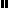 